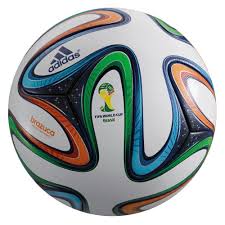 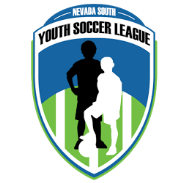 Nevada South Youth Soccer League SPRING 2015 Registration  AGES 3 – 13REGISTRATION IS ACCEPTED AT OUR OFFICE:5650 W CHARLESTON #14 – LOCATED ONE BLOCK EAST OF JONES, ON THE NE CORNER OF UPLAND AND W CHARLESTONPHONE NUMBER: (702) 877-2248 		EMAIL: NVSYSL@aol.com	WEB SITE: NVSYSL.COMDATES AND TIME OF REGISTRATION (INDIVIDUAL OR TEAM) : JANUARY 10th, 2015: FROM 11:00 AM TO 1:00 PM – JANUARY 31ST, 2015 : FROM 11:00 AM TO 1:00 PM –FEBRUARY 11TH, 2015 : FROM 4:00 PM TO 6:00 PM –DEADLINE FEBRUARY 11TH, 2015Walk-ins: Accepting applications from 10:00 am – 2:00 pm. Monday through Thursday. Deadline February 11TH , 2015.Mail-ins: if complete with all items listed below, will be accepted, if Post marked by February 11TH , 2015. PLAYERS WILL BE CONTACTED BY A COACH AT THE END OF FEBRUARY. COACHES WILL INFORM PLAYERS ABOUT PRACTICES. GAMES WILL START SOMETIME IN MARCH, 2015. GAMES WILL END AROUND THE END OF MAY 2015.THERE WILL BE 7-8 GAMES IN THE SPRING SEASON- FEES HAVE GONE UP DUE TO FIELD FEES TRIPLING IN COSTPARENTS WILL BE GIVEN AN INFORMATION SHEET WHEN REGISTERING.MEMBERSHIP FORMS MAY BE FOUND AT NVSYSL.COM.REGISTRATION REQUIREMENTS YOU MUST BRING IN ORDER TO BE REGISTERED:RETURN PLAYERS FROM FALL 2014 AND TEAMS ONLY NEED THEIR REGISTRATION FEESALL NEW PLAYERS, TEAMS, AND CLUBS, MUST HAVE: 1). ONE COPY OF THE COMPLETED REGISTRATION FORM, 2). ONE SMALL PICTURE OF THE PLAYER’S FACE 3). COPY OF BIRTH CERTIFICATE IF NOT ALREADY VERIFIED, 4). A CHECK OR MONEY ORDER FOR THE APPROPRIATE FEE. NSYSL DOES NOT ACCEPT CASH. (SEE CHART BELOW, FOR AGES AND FEES).CHECK OR MONEY ORDER ONLY.PLEASE REMEMBER: NEVADA SOUTH IS ALWAYS IN NEED OF VOLUNTEER COACHES, COMMISSIONERS OR REGISTRATION HELPERS. LET US KNOW IF YOU ARE INTERESED!Nevada South Youth Soccer League 2015 Age Group Chart and FALL Fees:U4 -U6 PLAYS 4 V 4 ON TWO SMALL FIELDS SIMENTANEOUSLYU7 AND U8 PLAYS 7 V 7 ON ONE FIELDU9 AND U10 PLAYS 8 V 8 ON ONE FIELD U11 – U14 WILL PLAY 11 V 11. CALL 877-2248 IF YOU HAVE ADDITIONAL QUESTIONSFEESAGEAUGSEPTOCTNOVDECJANFEBMARAPRILMAYJUNEJULYYEAR$85.00U4201020102010201020102011201120112011201120112011‘11$85.00U5200920092009200920092010201020102010201020102010‘10$85.00U6200820082008200820082009200920092009200920092009‘09$85.00U7   200720072007200720072008200820082008200820082008‘08$85.00U8200620062006200620062007200720072007200720072007‘07$85.00U9200520052005200520052006200620062006200620062006‘06$85.00U10200420042004200420042005200520052005200520052005‘05$85.00U11200320032003200320032004200420042004200420042004‘04$85.00U12200220022002200220022003200320032003200320032003‘03$85.00U13200120012001200120012002200220022002200220022002‘02$85.00U14200020002000200020002001200120012001200120012001‘01